РЕШЕНИЕВ соответствии с Решением Городской Думы Петропавловск-Камчатского городского округа от 31.10.2013 № 145-нд «О наградах и почетных званиях Петропавловск-Камчатского городского округа», Городская Дума Петропавловск-Камчатского городского округаРЕШИЛА:	1. Наградить Почетной грамотой Городской Думы Петропавловск-Камчатского городского округа за добросовестный многолетний труд, личный вклад в воспитание подрастающего поколения и в связи с празднованием 35-летия муниципального автономного дошкольного образовательного учреждения «Детский сад № 7 комбинированного вида» следующих работников:2. Направить настоящее решение в газету «Град Петра и Павла» для опубликования.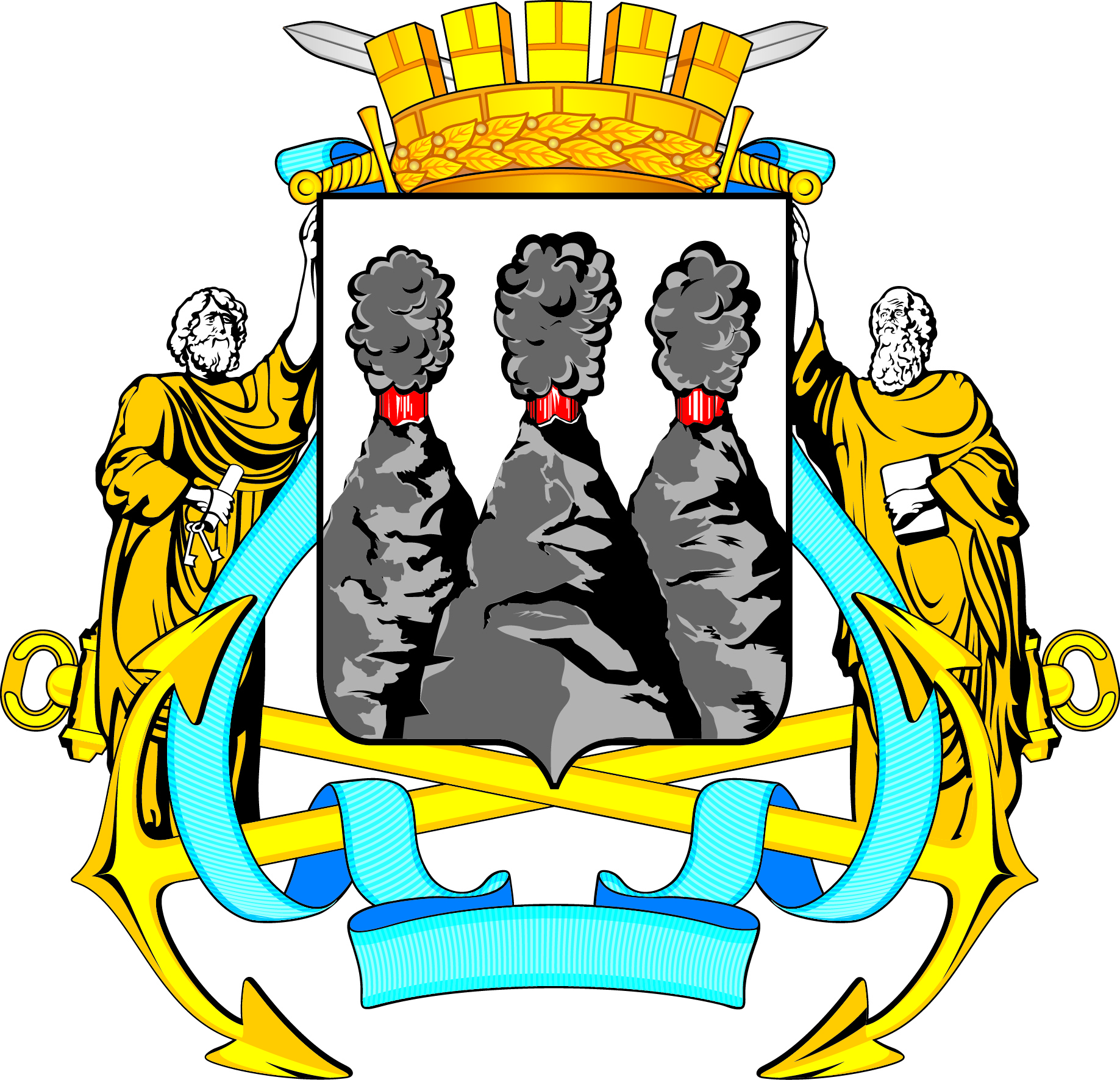 ГОРОДСКАЯ ДУМАПЕТРОПАВЛОВСК-КАМЧАТСКОГО ГОРОДСКОГО ОКРУГАот 19.04.2017 № 1293-р 58-я сессияг.Петропавловск-КамчатскийО награждении Почетной грамотой Городской Думы Петропавловск-Камчатского городского округа работников муниципального автономного дошкольного образовательного учреждения «Детский сад № 7 комбинированного вида» Артюхович Марию Владимировну-учителя - логопеда;Маненкову Анну Алексеевну-учителя - дефектолога;Фейзуллаеву Ольгу Александровну-младшего воспитателя.Председатель Городской ДумыПетропавловск-Камчатского городского округаС.И. Смирнов